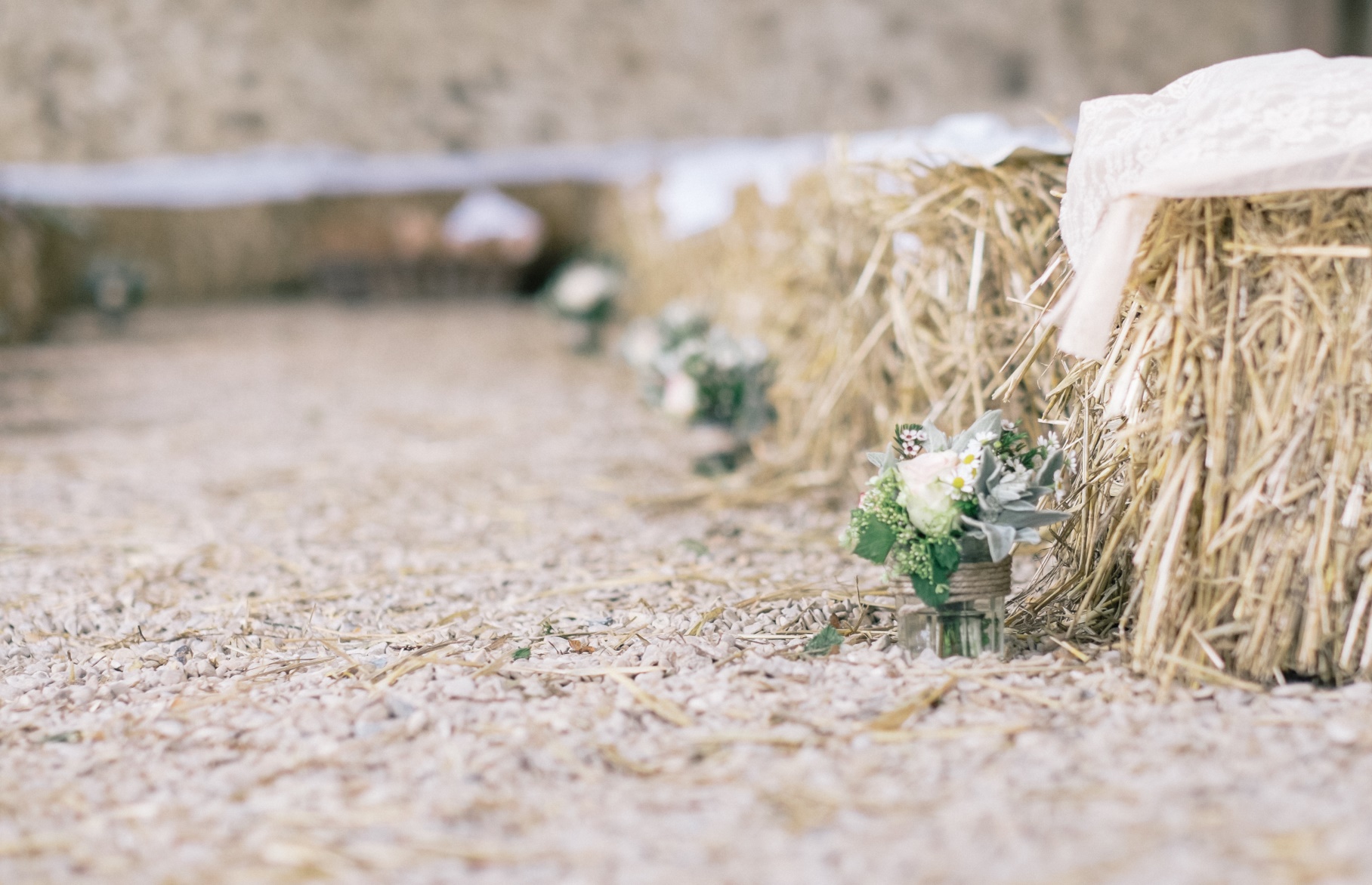 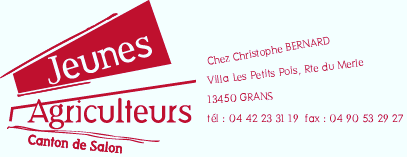 Au Menu Salade des Jeunes AgriculteursGrillade d’Agneau à la planchaFromage de chèvreFruits de nos producteurs locaux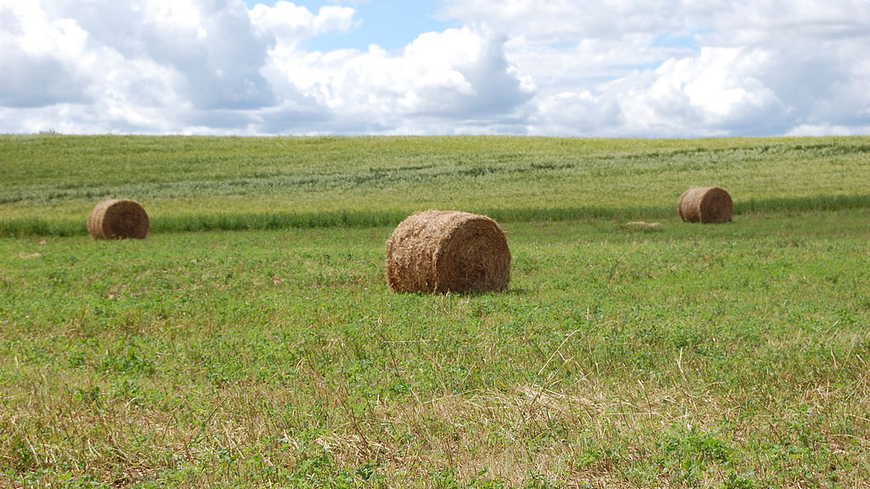 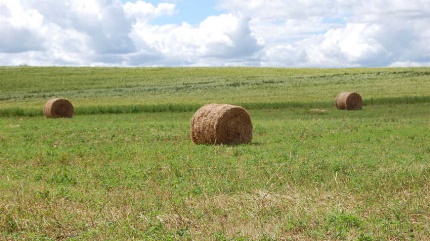 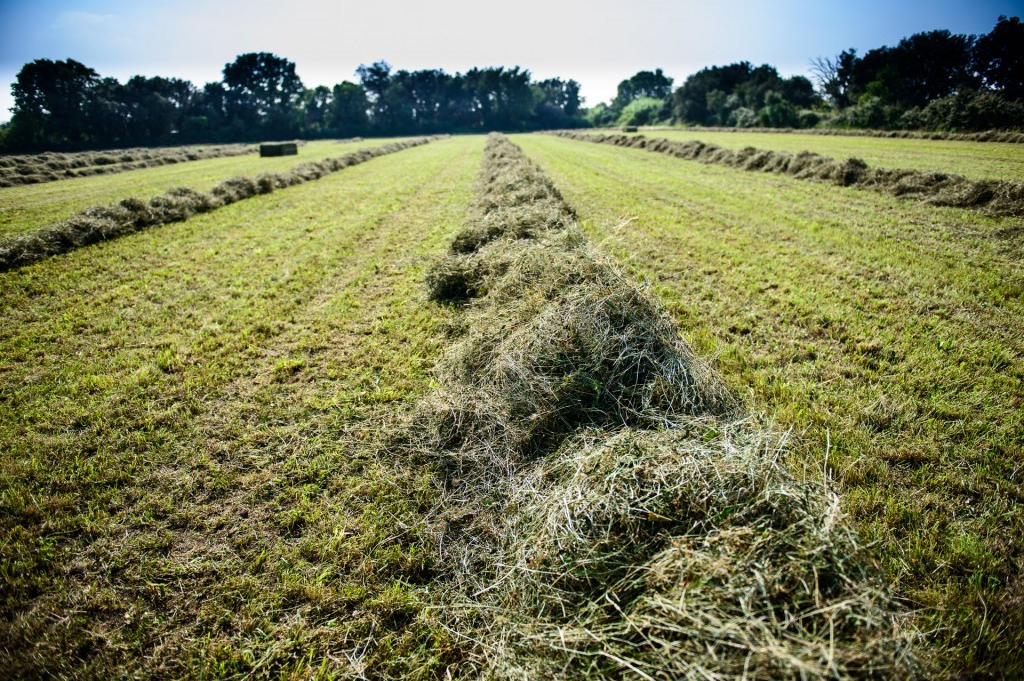 